П О С Т А Н О В Л Е Н И Е	В соответствии с Решением Городской Думы Петропавловск-Камчатского городского округа от 31.10.2013 № 145-нд «О наградах и почетных званиях Петропавловск-Камчатского городского округа»,     Постановлением Главы Петропавловск-Камчатского городского округа от 31.10.2013 № 165 «О представительских расходах и расходах, связанных с приобретением подарочной и сувенирной продукции в Городской Думе Петропавловск-Камчатского городского округа»,     ПОСТАНОВЛЯЮ:За значительные успехи в организации и совершенствовании учебного и воспитательного процессов, высокий уровень профессионализма, личный вклад в формирование интеллектуального, культурного и нравственного развития личности и в связи с 25-летним юбилеем МАОУ «Средняя общеобразовательная школа № 27» Петропавловск-Камчатского городского округа наградить Почетной грамотой Главы Петропавловск-Камчатского городского округа (в рамке) Смагину Луизу Игоревну, заместителя директора по воспитательной работе муниципального автономного образовательного учреждения «Средняя общеобразовательная школа № 27» Петропавловск-Камчатского городского округа.Вручить цветы.ГлаваПетропавловск-Камчатскогогородского округа                                                                           К.Г. Слыщенко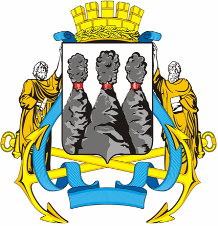 ГЛАВАПЕТРОПАВЛОВСК-КАМЧАТСКОГОГОРОДСКОГО ОКРУГА« 22 » октября 2014 г. № 143О награждении Смагиной Л.И.